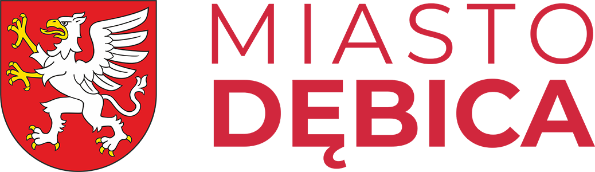 DEKLARACJA  KONTYNUOWANIA WYCHOWANIA PRZEDSZKOLNEGOW PRZEDSZKOLU MIEJSKIM NR …………………. W DĘBICY       Na podstawie art. 153 ust. 2 ustawy z dnia 14 grudnia 2016 r. Prawo oświatowe (Dz.U. z 2023 r. poz. 900,  z późn. zm.) składam deklarację kontynuowania wychowania przedszkolnego w roku szkolnym 2024/2025 przez dziecko, którego jestem rodzicem/prawnym opiekunem.A. Placówka kontynuacjiNazwa przedszkola, w którym dziecko będzie kontynuowało edukację przedszkolną w roku szkolnym 2024/2025 (placówka, do której obecnie dziecko uczęszcza):……………………………………………………………………………………………………………………………….……………………………B. Dane osobowe dziecka………………………………………….                                            ………………………………………….podpis matki/opiekuna prawnego                                     podpis ojca/opiekuna prawnegoMiejscowość  ……………………………………….			Data ………………………………………………Dane identyfikacyjne dzieckaDane identyfikacyjne dzieckaImięNazwiskoPESELAdres zamieszkania dzieckaAdres zamieszkania dzieckaMiejscowość i kod pocztowyUlica i numer domu/mieszkania